МИНИСТЕРСТВО ОБРАЗОВАНИЯ И НАУКИ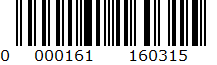 РЕСПУБЛИКИ КАЗАХСТАННАЦИОНАЛЬНЫЙ ЦЕНТР ТЕСТИРОВАНИЯВНЕШНЯЯ ОЦЕНКА УЧЕБНЫХ ДОСТИЖЕНИЙ9 класс(Апробация)КНИЖКА - ВОПРОСНИКВАРИАНТ   161Ф.И.О.   __________________________________________________________Город (Область)  ___________________________________________________Район  ____________________________________________________________Школа ______________________________Класс ________________________Подпись учащегося  _________________2016ВНИМАНИЕ!Книжка-вопросник содержит тестовые задания по предметам:КАЗАХСКИЙ ЯЗЫК и РУССКИЙ ЯЗЫКВремя тестирования – 130 минут (2 часа 10 минут).Начинать отвечать можно с любого предмета.По предмету казахский язык дан 1 текст, к тексту по 5 тестовых задания. Каждое задание требует выбора единственного правильного ответа из пяти предложенных вариантов.В книжке-вопроснике встречаются следующие формы тестовых заданий:задания с выбором одного правильного ответа из пяти предложенных;задания с выбором одного или нескольких правильных ответов из восьми предложенных.Выбранный ответ нужно отмечать на листе ответов путем полного закрашивания соответствующего кружка.Все необходимые расчеты можно производить на свободных местах книжки-вопросника.Нужно внимательно заполнить все секторы листа ответов. После завершения тестирования книжка-вопросник и лист ответов должны быть сданы дежурному по аудитории.Во время тестирования запрещается:Выходить из аудитории без разрешения;Пересаживаться с места на место;Обмениваться материалами тестирования;Использовать сведения, раскрывающие содержание тестов и кодов правильных ответов к ним;Пользоваться информационными материалами, электронными записными книжками, калькуляторами, телефонами и др. средствами коммуникации.КАЗАХСКИЙ ЯЗЫКИнструкция: «Внимательно прочитайте текст и правильно выполните задания к тексту». Ақыл, қайрат, жүрек және ғылымҚайрат, ақыл, жүрек – үшеуі таласып келіп, ғылымға жүгініпті. Қайрат айтыпты: - Ей, ғылым, өзің білесің, дүниеде еш нәрсе менсіз кәмелетке жетпейді, әуелі өзіңді білуге ерінбей үйрену керек, ол – менің ісім. Дүниеге лайықты өнер, мал тауып, абырой, мақсатты еңбексіз табуға болмайды. Болымсыз нәрсеге үйір қылмай, бойды таза сақтайтын, көрсеқызар жеңілдіктен құтқаратын мен емес пе? Осы екеуі маған қалай таласады?Ақыл айтыпты: -Не дүниеге, не ақыретке не пайдалы болса, не залалды болса, білетін – мен, сенің сөзіңді ұғатын – мен, менсіз пайданы іздей алмайды екен, ғылымды игере алмайды екен, залалдан қаша алмайды екен, осы екеуі маған қайтіп таласады? Менсіз өздері неге жарайды екен?Жүрек айтыпты: -Мен – адам денесінің патшасымын, қан менен тарайды, жан менде мекен қылады, менсіз тіршілік жоқ. Жұмсақ төсекте, жылы үйде, тамағы тоқ жатқан кісінің де, аш кедейдің жайын да ойлайтын – мен. Үлкеннен ұят сақтап, кішіге рақым қылдыратын – мен, бірақ мені таза сақтай алмайды. Мен таза болсам, адам баласын алаламаймын, жақсылыққа елжіреп еритін – мен, жаманшылыққа  жиреніп, тулап кететін – мен, әділет, ынсап, ұят, рақым, мейірбандық менен шығады, менсіз осылардың көрген күні не? Осы екеуі маған қалай таласады?Сонда ғылым бұл үшеуінің сөзін тыңдап болып, айтыпты: -Ей, қайрат, сенің айтқандарыңның бірі рас-ақ. Ол айтқандарыңнан  басқа да көп өнерлеріңнің бары рас, бірақ қаруыңа қарай қаттылығың да мол, пайдаң да мол, залалың да мол, кейде жақсылықты берік ұстап, кейде жамандықты берік ұстап кетесің, соның жаман.-Ей, ақыл, сенің айтқандарыңның бәрі рас-ақ. Сенсіз еш нәрсе табылмайтыны рас. Тәңіріні де сен танытасың, екі дүниенің жайын да сен білесің. Бірақ сонымен бірге, амал да, айла да – бәрі сенен шығады. Қайрат, сенің қаруың көп, күшің мол, сенің де еркіңе жібермейді. Орынды іске күшіңді аятпайды ғой. Орынсыз жерге қолыңды босатпайды. Осы үшеуің басыңды қос, бәрін жүрекке билет.Осы үшеуің бір кісіде менің айтқанымдай табылсаңдар, қасиетті адам сол.Үшеуің ала болсаң, мен жүректі жақтадым.РУССКИЙ ЯЗЫКИнструкция: «Внимательно прочитайте текст и правильно выполните задания к тексту». Знаки препинания (Л. Фёдорова) Знаки препинания... Что хорошего может сказать о них современный школьник? Наверное, каждому приходилось долго ломать голову над собственной фразой: нужна ли запятая? поставить тире или двоеточие? Кстати, «препинание» как раз и означает «остановка», «запинка», «препятствие».Древнейшими знаками препинания были знаки словораздела. Их использовали, в частности, в клинописи. Сначала не разбивали текст на слова и древние греки. Лишь в послеантичный период стали отделять слова пробелами, а в начале фраз использовать прописные буквы.В 194 году до н.э. древнегреческий ученый Аристофан Византийский ввел трехступенчатое разделение текста на части по смыслу. Самые мелкие части отделялись друг от друга точкой внизу строки (она называлась комма); более крупные – точкой посередине строки (колон); а самое крупное деление отмечала точка вверху строки (период). Такая система использовалась в манускриптах в течение тысячи лет. С появлением в Европе книгопечатания правила постановки знаков препинания были унифицированы. Большинство знаков препинания в их современном виде и значении ввели в XV-XVI веках венецианские книгопечатники Альдо Ануции (дед и внук носили одно имя, а изданные ими книги назывались альдинами). В используемой нами системе есть знаки выделяющие и знаки разделяющие. Первые позволяют вычленить в предложении какую-то часть: вводное слово или предложение  и т.п., они обычно парные. Вторые разграничивают однородные члены предложения, части сложного предложения, части текста. Это одиночные знаки. Знак точки по-разному называется в различных языках: по-немецки – punkt, по-английски  full stop (буквально «полная остановка»), но в Америке говорят period. Русское название происходит от глагола «тыкать, ткнуть», как и латинское название точки -  punctum (от глагола pungo – «колю»).Интересно происхождение русского названия запятая. Оно происходит от глагола «запяти», что означает «воспрепятствовать», «задержать». Появилась запятая в XIV веке из знака косой черты, которой обозначали короткую паузу. В дальнейшем косую черту стали изображать с хвостиком, и постепенно она превратилась в хвостик внизу строки. Любопытно и происхождение названия кавычек. Оказывается, слово происходит от «ковыка», что означает «помеха», заминка. Наверное, вам знакомо слово «заковыка», которое до сих пор активно используется в разговорном стиле и имеет значение «препятствие, трудный случай». У дефиса своя история. Название пришло в русский от немецкого divis, которое в свою очередь образовалось от латинского divisio – «разделение». А вот скобки – довольно новый знак. Английское название parentheses пришло из греческого через латынь и обозначает «место внутри». Скобки использовались для введения любой дополнительной или случайной информации к тексту. Итак, у знаков препинания непростая история. В западноевропейских странах пунктуация более вольная, чем в современном русском языке, в котором правила расстановки знаков препинания весьма строги. Но главное свое назначение – облегчать понимание текста, помогать избегать двусмысленностей (кто не помнит: «Казнить нельзя помиловать!») – они выполняют во всех языках. Инструкция: «Вам предлагаются задания с одним правильным ответом из пяти предложенных. Выбранный ответ необходимо отметить на листе ответов путем полного закрашивания соответствующего кружка».  1. «Ашық» сөзінің антонимдік сыңары.A) Аласа.B) Жабық.C) Биік.D) Сұлу.E) Жаңа.  2. Мақалдың тақырыбы. Күш – білімде, білім – кітапта. A) Білім.B) Еңбек.C) Мамандық.D) Туған жер.E) Отан.  3. «Әлді» сөзінің синонимі. A) Қонақ, көмек.B) Мықты, күшті. C) Рең, шырай.D) Жұмыс, ғимарат.E) Реніш, жәрдем.  4. Сын есім жасайтын жұрнақтар.A) –дан, –ден.B) –ла, –ле.C) –мен, –бен.D) –лық, –лік.E) –дар, –дер.  5. Дара жалқы есімдер қатары.A) Үлбі, Нарым.B) Жезқазған, Талдықорған.C) Талдықорған, облыс.D) Тянь-Шань, қойма.E) Жетісу, тау.  6. Заттың ретін білдіретін сан есім.A) Жинақтық.B) Есептік.C) Топтау.D) Реттік.E) Бөлшектік.  7. Бастауыш пен баяндауыш зат есімнен тұрған сөйлем.A) Шет тілін оқу – болашағың.B) Кешігіп келгендер – әжемнің таныстары.C) Тіл – қоғамдық құбылыс. D) Мен – жүрген бір пендемін. E) Бар ойы – өлең айтып, ән салу.  8. Бастауышы сілтеу есімдігінен, баяндауышы атау тұлғадағы зат есім.A) Мен – мектеп оқушысымын. B) Кейбіреулері осында қалды.C) Үйге ешкім келген жоқ.D) Сонау – біздің мекеме.E) Біз – институттың түлектеріміз.  9. «Үндемеу» сөзінің баламасы.A) Судан таза. B) Тілге жүйрік.C) Төбесіне көтеру.D) Сөз таластыру.E) Тілге келмеу. 10. "О" дыбысына тән қатар.A) Жіңішке, қысаң, езулік.B) Қысаң, ашық, езулік.C) Ашық, жіңішке, езулік.D) Жуан, езулік, жіңішке.E) Ашық, жуан, еріндік. 11. Екі сөзден бірігіп жасалған күрделі сөз.A) Сүңгуір.B) Қасірет.C) Екібастұз.D) Ұлтуған.E) Құдірет. 12. Сөйлемдегі жалқы есімдегі септік және тұлғасына қарай түрі.Отырар – қазақ елінің көне бекінісі.A) Атау септікте, негізгі.B) Табыс септікте, күрделі.C) Атау септікте, күрделі.D) Ілік септікте, дара.E) Ілік септікте, күрделі. 13. Бастауышы тұйық етістіктен, баяндауышы атау тұлғадағы зат есімнен тұрған сөйлем.A) Біреу айтқанды ұғып ал. B) Ашу – ақылдың дұшпаны.C) Еліміздің мемлекеттік тілін дамыту – баршамызға ортақ міндет.D) Елу екіге бөлінеді.E) Су ішкен құдығыңа түкірме. 14. Қарсы мәндес мақал.A) Дос сыртыңнан мақтар, дұшпан көзіңе мақтар.B) Кісі елінде сұлтан болғанша, өз еліңде ұлтан бол.C) Еңбек – адамның көркі. D) Адам бір-біріне қонақ.E) Талабы жоқ жас – қанаты жоқ құс. 15. Сөйлемдердегі салыстырмалы шырай тұлғасында тұрған сын есім.A) Бораш кеудесі шалқақтау біткен, бұлшық еттері күнге күйген адам екен.B) Жауырынды, өте ширақ бала екен.C) Мөлдір қара көздері жарқырап тұр.D) Ауыз, мұрны үлкен, сымбатты көрінеді.E) Оның көздері жаңа туған бұзаудың көзіне ұқсайды. 16. Қайраттың өзі туралы айтқан пікіріA) «Болымсыз нәрсеге үйір қылмай, бойды таза сақтайтын, көрсеқызар жеңілдіктен құтқаратын мен емес пе?»B) «Не дүниеге, не ақыретке не пайдалы болса, не залалды болса, білетін – мен, сенің сөзіңді ұғатын – мен».C) «Менсіз пайданы іздей алмайды екен, ғылымды игере алмайды екен, залалдан қаша алмайды екен».D) «Әділет, ынсап, ұят, рақым, мейірбандық менен шығады, менсіз осылардың көрген күні не?»E) «Осы үшеуің басыңды қос, бәрін жүрекке билет». 17. Ғылымның айтқан ойларынан мағыналары жақын сөздерді анықтаңызA) «Мен – адам денесінің патшасымын, қан менен тарайды, жан менде мекен қылады, менсіз тіршілік жоқ».B) «Жақсылыққа елжіреп еритін – мен, жаманшылыққа  жиреніп, тулап кететін – мен».C) «Не дүниеге, не ақыретке не пайдалы болса, не залалды болса, білетін – мен».D) «Тәңіріні де сен танытасың, екі дүниенің жайын да сен білесің. Бірақ сонымен бірге, амал да, айла да – бәрі сенен шығады».E) «Менсіз пайданы іздей алмайды екен, ғылымды игере алмайды екен, залалдан қаша алмайды екен». 18. Автордың ойынша  қасиетті адам деген қандай адам екенін анықтаңызA) Аш кедейдің жайын ойламай, арын таза ұстайтын адам. B) Өзгеге пайдасы мол, залалы жоқ, күшін орынды іске жұмсайтын, орынсыз істен бойын аулақ ұстайтын адам.C) Пайданы іздеп, залалдан қаша алмайтын, ғылымды игере алмайтын адам.D) Жақсылыққа елжіреп ерімейтін, жаманшылықтан жиренбейтін адамE) Дүниеге лайықты өнер, мал тауып, абырой, мақсатты еңбексіз табуға болатындығын түсінетін адам. 19. Мәтіннің тақырыбына сай келетін мақал-мәтелA) Алтау ала болса, ауыздағы кетеді, төртеу түгел болса, төбедегі келеді.B) Адаспаймын деген ер тал түсте жолдан адасады.C) Досы көпті жау алмас, ақылы көпті дау алмас.D) Байтал шауып бәйге алмас. Жақсы аттың тісін ашпа.E) Бөрінің аузы жесе де қан, жемесе де қан. 20. Шығармадағы негізгі ой қай кейіпкердің пікірінде екендігін анықтаңыз.A) Ғылымның сөзінде.B) Ақылдың сөзінде.C) Бастың сөзінде.D) Қайраттың сөзінде.E) Жүректің сөзінде. ТЕСТ ПО ПРЕДМЕТУ КАЗАХСКИЙ ЯЗЫКЗАВЕРШЁНИнструкция: «Вам предлагаются задания с одним правильным ответом из пяти предложенных. Выбранный ответ необходимо отметить на листе ответов путем полного закрашивания соответствующего кружка».  1. Слово с непроверяемой буквой -е-A) л…снойB) разм…стить C) взл…тетьD) веч…рокE) б…тон  2. Пишется -ё-A) трещ...ткаB) ш...рникC) ч...порныйD) ч...лкаE) ш...пинг 3. Слово с пропущенной буквой  -и-A) пож...вать сухарик B) сл...зать с коняC) зап...вать песнюD) пос...дела  от горяE) сп...ши предложение 4. Многозначное словоA) автомобильB) трамвайC) автобусD) машинаE) троллейбус 5. Правильный вариант написания пропущенных букв: и…правлять, бе…печно, во…рождениеA) с, с, сB) с, з, зC) с, з, сD) с, с, зE) з, с, с 6. Союз, перед которым не всегда ставится запятаяA) чтоB) да (в значении но)C) ноD) аE) и  7. Модель слова ласковыйA) приставка, корень, суффикс, суффиксB) приставка, корень, суффикс, окончание C) приставка, корень, суффикс, суффикс, окончание D) корень, суффикс, окончаниеE) корень, суффикс, суффикс 8. Пишется -н- в словеA) льня...ойB) оборо...ыйC) конституцио...ый  D) соломе...ыйE) обществе...ый 9. Порядковое числительноеA) четвертыйB) четырьмяC) четверо     D) четверка    E) четыре10. На месте вопросительного знака пропущено словосочетание: 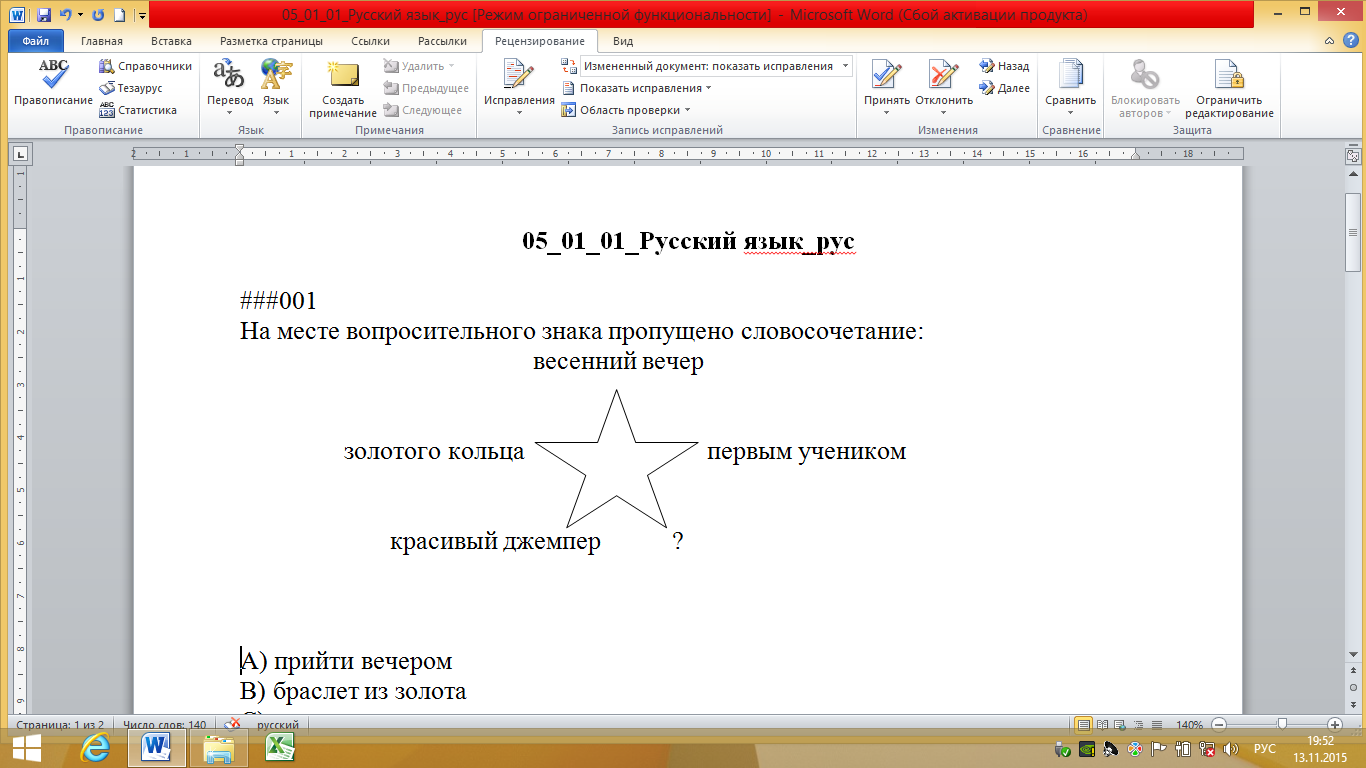 A) по-весеннему прохладноB) браслет из золотаC) прийти вечеромD) связать джемперE) ученическая тетрадь11. Сказуемые, выражающее побуждение в предложенииA) Как исправить ошибку?B) Листья в поле желтеют.C) Он старался побыстрее миновать брод.D) Найди себе идеал мужества и неотступно следуй ему.E) Правда – воздух, без которого дышать нельзя. 12. Предложение, которое может быть повествовательным и вопросительнымA) Который час.B) Как пройти в библиотеку. C) Приходи ко мне.D) Возьмём с собой сестрёнку.E) Сколько сегодня уроков.  13. ПаронимыA) одеть – одежонкаB) одеть – надетьC) одеть – одетыйD) надевать – одевшисьE) надеть – надетый14. Местоимение, которое не имеет формы именительного падежаA) кого-тоB) ихC) твоегоD) себяE) этого15. Грамматически правильное завершение предложения:  Проваливаясь поверх унтов в снег,…A) мне нужно было выбраться на дорогу.B) солдатами была проложена тропинка.C) полярникам трудно было идти.D) шел к землянке штурман.E) у меня сбилось дыхание. 16. Предложение с пропущенным знаком препинанияA) Я хорошо помню его отца учителя школы.B) Можно ли забыть первого учителя?C) Учителя физкультуры попросили стать арбитром товарищеского футбольного матча.D) С этого учителя мой брат берет пример.E) Много хорошего и доброго дали нам наши учителя. 17. Выразительность, обилие изобразительных средств языка  характерно для стиляA) научногоB) публицистическогоC) художественногоD) официально-делового E) разговорного18. Ряд однокоренных словA) горю, горюю, подгореть, горкаB) горный, выгарки, гарь, горетьC) загар, горький, горевать, горюD) горелый, горец, горько, горкаE) загар, горю, горелый, загорать19. Слово, грамматическое значение которого зависит от ударенияA) разлитьB) домаC) косаD) звонитE) молния 20. Предложение без вводного слова (знаки не расставлены)A) Он закрепил деталь наоборот что вызвало серьезную поломку станка.B) В России по мнению Турбина две силы большевики и бывшие царские военные.C) Для них всякая дискуссия конечно сводится к проблеме свободы.D) Одни гости подались вперед другие наоборот почтительно попятились.E) Я к огорчению родителей совершенно не желала преодолевать трудности. 21. Выделяющая функция у знаковA) точка с запятойB) двоеточие  C) скобки, кавычкиD) точкаE) многоточие22. Роль итальянцев в развитии пунктуационной системы A) дали свое имя пунктуационной системе B) ввели большую часть знаков препинанияC) придумали современное изображение запятой D) дали свое имя издаваемым книгамE) придумали некоторые знаки препинания23. Эпоха пунктуационных символовA) палеолитB) СредневековьеC) неолитD) ВозрождениеE) расцвет Древней Греции и Древнего Рима24. Манускрипт – этоA) бумагаB) клинопись C) печатная формаD) официальный документE) рукописная книга 25. Основная мысль текста выражена в словахA) интересно происхождение знаков препинанияB) знаки препинания разграничивают однородные члены предложенияC) знаки препинания позволяют вычленить какую-то часть предложенияD) знаки препинания облегчают понимание текстаE) у знаков препинания непростая историяИнструкция: «Вам предлагаются задания, в которых могут быть один или несколько правильных ответов. Выбранный ответ необходимо отметить на листе ответов путем полного закрашивания соответствующего кружка». 26. Буква -о- пропущена в слове предложения(-ий)A) На столе стояла тарелка со спелым крыж...вником.B) Ч...рное озеро названо так по цвету воды.C) Скоро защ...лкают над головами голосистые соловьи.D) Ш...мпол – стержень для чистки ствола оружия.E) Лес отч...тливо виден, до него километров семь.F) Возле реш...тки с пронзительным криком вьются ласточки.G) Ш...пот, робкое дыханье, трели соловья.H) Бежал по кустам шелковистый шум и ш...рох. 27. Ряд слов с непроизносимым согласнымA) взгрус…нуть, ровес…никB) редкос…ный, совес…ливыйC) искус…ный, пас…бищеD) сер…це, вкус…ныйE) лес…ный, вирус…ныйF) праз…ник, ужас…ныйG) скорос…ной, вес…никH) извес…ный, сверс…ник28. Ряды с синонимамиA) великан – карликB) говорить – ходитьC) месяц – лунаD) губерния – тренажерE) сообщать – высказыватьF) знаменатель – числительG) храбрый – мужественныйH) прилунение – луноход29. Слово(-а) с приставкой при-A) пр…рватьB) пр…следоватьC) пр…градаD) пр…вокзальныйE) пр…даниеF) пр…общениеG) пр…сестьH) пр…красный30. Сложные существительные пишутся слитноA) (пол) огурцаB) (мед) сестраC) (пол) городаD) (полу) мераE) (покупка) продажаF) (пол) АстаныG) (юго) западH) (город) герой31. Сложноподчиненное  предложение с придаточными обстоятельственными местаA) Верхний ярус образует финиковая пальма, которая не боится обжигающих лучей солнца.B) Всюду, где есть человек, есть и хорошее.C) Снег такой, что не слышишь друг друга.D) Там, где мчались весенние потоки, теперь везде потоки цветов. E) Там счастье не диво, где трудятся нелениво. F) Он проснулся, когда солнечный квадрат окна подобрался к его глазам.               G) Часов в восемь вечера дождь перестал, хотя небо было по-прежнему хмуро.H) Решено было идти завтра, если дождь перестанет. 32. Сложноподчиненные предложенияA) Я утром должен быть уверен, что с вами днем увижусь я.B) Когда они появились, дома стало шумно и весело.C) Через полчаса мы сидели дома, пили чай и рассказывали свои приключения товарищам.               D) Я давно мой край оставил, где цветут луга и чащи.E) Весна сияла на небе, однако лес ещё по-зимнему был засыпан снегом.F) С приближением к морю все больше исчезали широколиственные древесные пороты, зато преобладающим сделались саянская ель, белокорая пихта.G) Дочь училась дома и росла хорошо, мальчик тоже учился недурно.H) В комнате стояла тишина, нарушаемая только шелестом переворачиваемых листов тетради. 33. Ряд слов с ударением на последнем слогеA) торты, щавельB) красивее, статуяC) баловать, диспансерD) каталог, инструментE) квартал, торты    F) бензопровод, жалюзиG) кухонный, кварталH) свекла, случай34. Только из основы состоят слова:A) седьмой, нарочно, долинаB) беречь, дальний, облакоC) походка, каждый, любящийD) ветер, словарь, издалекаE) взморье, укрылся, оранжевыйF) дольше, впереди, думаяG) прибежать, прыгнул, столетнийH) шоссе, вглядываясь, снова35. Сложные словаA) распашонкаB) лихолетьеC) землепашецD) безлюдныйE) беспроигрышныйF) антигеройG) переносицаH) какой-нибудь 36. Не являются производными междометиямиA) караулB) батюшкиC) извинитеD) толькоE) на встречуF) спасибоG) благодарю H) сейчас37. Через дефис пишутся приложенияA) старик (слуга)B) улица (змея)C) доктор (Иванов)D) художник (Левитан)E) сестра (Лиза)F) озеро (Шалкар)G) село (Лермонтово)H) композитор (Чайковский) 38. Ряд однокоренных словA) прочитать, прочитавший, прочитанныйB) футбол, футболист, футболистыC) берёза, берёзонька, берёзойD) красота, красивый, самый красивыйE) горевать, загорать, горячийF) лист, листопад, листьяG) сладкий, более сладкий, слащеH) гора, горный, гористый39. Наречия пишутся слитноA) (на)распашкуB) (в)прикускуC) (в)третьихD) (на)памятьE) (по)арабскиF) (на)цыпочкиG) (в)одиночку H) (мало)помалу40. Запятая перед союзом и ставится в сложносочиненном предложении (знаки не расставлены)A) Ночью просторы черны и холмы кажутся сплошь затянутыми лесом.B) Там небо ясней и лазурней восход.C) Кто виноват и что делать?D) Море едва шумело и в сером тумане зарождался день полный тишины и безветрия.E) Ажурные арки мостов и лиловые контуры башен.F) Когда песня была допета пассажиры притихли и никто не сказал ни слова.G) Прямота набережных и неподвижный строй бледно-желтых, матово-красных, тускло-серых дворцов.H) По-видимому ветер стих и начинается дождь. ТЕСТ ПО ПРЕДМЕТУ РУССКИЙ ЯЗЫК ЗАВЕРШЁН